Ahoj, kamarát!Rád sa hráš? Rád vymýšľaš? Príď medzi nás! Budeme hádať hádanky, riešiť hlavolamy, rátať čísla. Bude nám fajn, bude veselo a ten, ktorý bude najšikovnejší, získa titul Génius Bytčianskej kotliny. Súťažiť sa bude v troch matematických kolách, ktoré sa uskutočnia: Prvé kolo:   16.01.2018 o 14:00 hod.Druhé kolo:  23.01.2018 o 14:00 hod.Tretie kolo:  30.01.2018 o 14:00 hod. Keď prídeš, dozvieš sa všetky podrobnosti o priebehu súťaže pre tento rok. 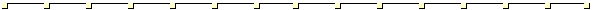 PRIHLÁŠKAPrihlasujem moje dieťa do súťaže Génius Bytčianskej kotliny. Prvé kolo sa koná dňa 16. januára 2018 o 14:00 hod. na Gymnáziu v Bytči.  Meno a priezvisko dieťaťa:..........................................................................................................Základná škola:.......................................................................... Trieda:......................................Adresa domov: ............................................................................................................................Telefonický kontakt: ....................................................................................................................V .......................................... dňa .................................. podpis: ................................................Prihlášku prosíme doručiť do 15.01.2018 na adresu:Pošta : Gymnázium Bytča, Štefánikova 219/4, 014 44 BytčaEmail: geniusbytca@gmail.com